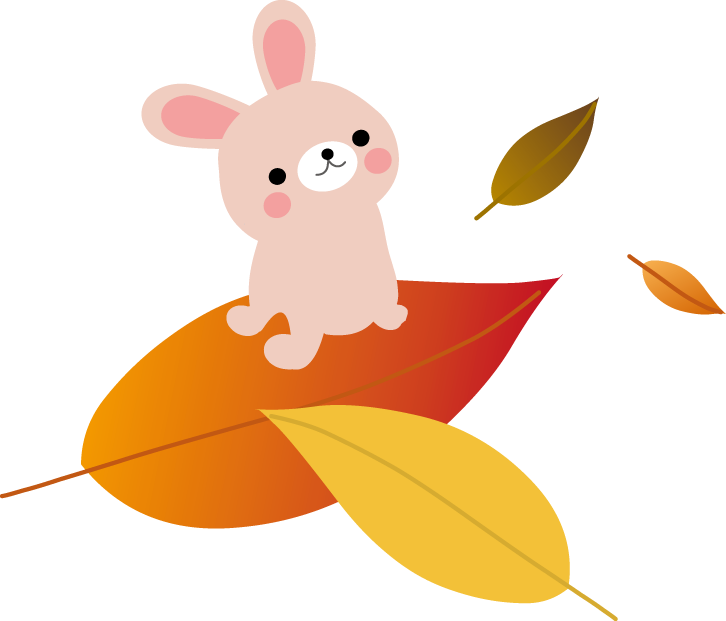 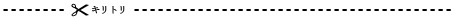 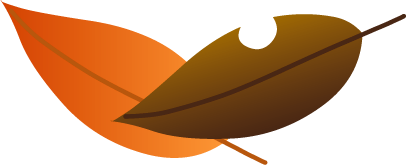 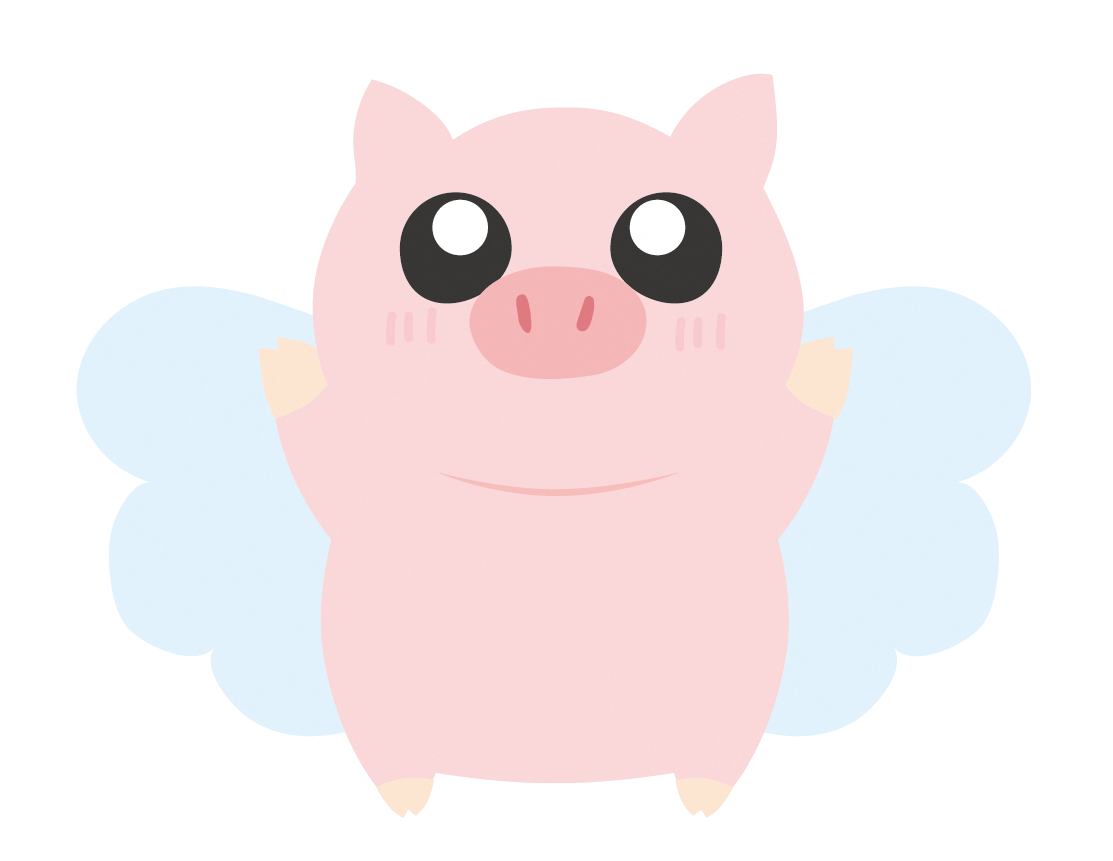 「みんなで作る文化祭」に向けて、頑張りましょう！提出　4月22日(土)まで団体名　　　　　　　　　　　　　　　　　団体代表者　　　　　　　　　　　　　　　　　　 文化祭担当者　　　　　　　　　　　　 　 担当者電話番号　　　　　　　　　　　　　　　　　　あてはまるものを○で囲み、必要事項をご記入ください。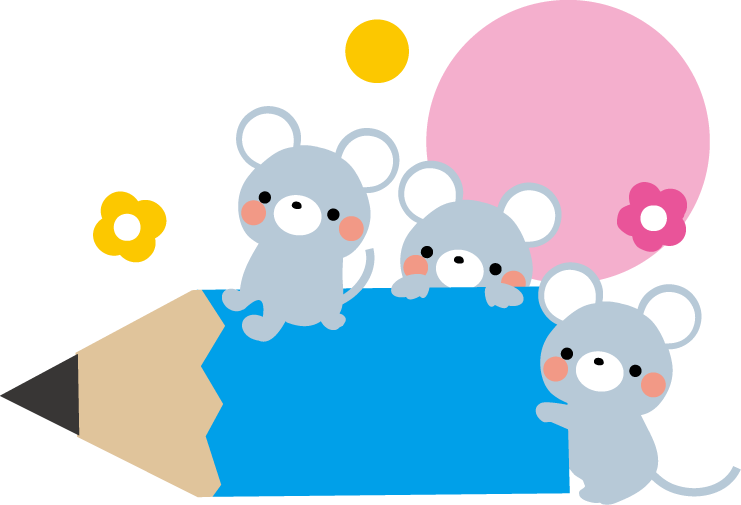 ※５月２１日(日)の第１回文化祭準備会の資料となります。参加部門：　　講堂発表　・　催し　・　展示　・　模擬店参加希望日：　　９月　　２日(土)　　・　　３日(日)希望時間：　　　　　　時　　　　分　　～　　　　　時　　　　分　　　　　　　　　　※講堂発表部門は入退場を含めて30分以内での発表希望時間をお願いします。（内容）（希望会場）（参加人数）　　　　　　　　　人（出品数）　　　　　　　　　　個（備品使用）　　　　机　　　　台　座机　　　台　椅子　　　　脚　　　　　　　　　　ハンドマイク________本　ピンマイク＿＿＿＿本　　　　　　　　　　　音源使用（CD） あり ・ なし  ピアノ使用　あり ・ なしパネル（120×180cm）　　　　枚　フック　　　　個その他（上記以外で必要な備品を記載してください）(その他)　　　　　　　　　　　　　　　　　　★文化祭のテーマ案を下記にご記入ください★